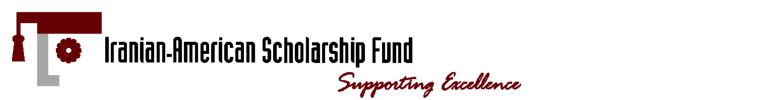 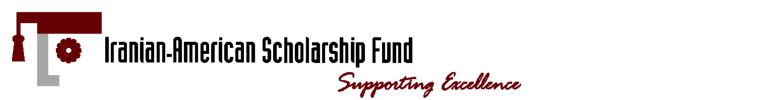 GPA CERTIFICATION FORM FOR NON-GPA SCHOOLS2024-25 Scholarship ProgramThis form is required for students whose transcripts do not report or display a GPA on a 4.0 scale.PART 1 – TO BE COMPLETED BY APPLICANTYour academic counselor, registrar or other school official must sign this form, verifying your GPA on a 4.0 scale.  If your school does not use a 4.0 scale, please ask a school official to convert your GPA to a 4.0 scale.  Please complete the information below, sign and date the release of information section.  Ask your school official to complete the remainder of the form and return it to you to include with your application materials.Student’s Full Name:      Last four digits of Social Security Number: XXX-XX-      	Student ID#:      Institution Name:      Institution Address:      RELEASE OF INFORMATIONI grant permission to release all information regarding GPA Certification or other application-related information to the scholarship program, as deemed necessary by the Iranian-American Scholarship Fund.Applicant’s Signature: ________________________________________________   Date:      PART 2 – TO BE COMPLETED BY SCHOOL OFFICIAL(Please return this completed form to the student so that it can be submitted as part of the Application Packet)CERTIFICATION OF CUMULATIVE GPA ON A 4.0 SCALEIf your institution uses a scale other than a 4.0 scale, please convert the student’s cumulative GPA using a 4.0 scale.I certify that the above-named student’s Cumulative GPA on a 4.0 scale is ______________________________________________________________       ___________________________________________School Official’s Full Name                                          		School Official’s Email Address________________________________________________       ___________________________________________School Official’s Title						Telephone Number_____________________________________________  	__________________________________________Signature of Authorized Official					Today’s DateAffix School Stamp or Official Seal Here